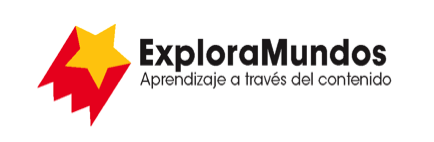 Niveles N, O, P: Investigaciones
Cuéntame una historia
Parte 3: Anota los datos

Busca una forma de anotar la información que te permita ver patrones 
en los datos.

¡Adáptala a tu información!

Cuando termines, asegúrate de guardar este archivo.Historia 1Historia 2Nombre del tipo de historia¿Quién cuenta esta historia?¿Con qué se ayudó el narrador para contar esta historia?¿Cómo la contó?¿Quién podría escuchar o leer esta historia?¿Por qué esta historia es importante para quienes la escuchan o la leen?¿Qué podemos aprender de esta historia?